Rybnik, dnia  30 grudnia  2019 r.	INFORMACJA O WYBORZE NAJKORZYSTNIEJSZEJ OFERTY dot.: przetargu nieograniczonego„Wynajem samochodu ciężarowego o masie całkowitej powyżej 3,5 tonywraz z kierowcą na potrzeby Zakładu Gospodarki Mieszkaniowej w Rybniku”Zakład Gospodarki Mieszkaniowej informuje o wyniku postępowania przetargowego dla  ww. zamówienia.Komisja przetargowa wybrała ofertę złożoną przez Wykonawcę:P.P.U.H. BET-POL Rafał Furmanek   ul. Raciborska 251 a, 44-270 RybnikOferta nr 1Cena oferty brutto: 78 720,00 złZapewnienie realizacji przedmiotu zamówienia samochodem spełniającym wymagania co najmniej normy EURO 4 w zakresie emisji spalin: TAKZapewnienie realizacji przedmiotu zamówienia samochodem wyposażonym w zewnętrzne urządzenie sygnalizacyjne (świetlne) w kolorze pomarańczowym oraz oświetlenie w postaci reflektorów zewnętrznych: TAKW postępowaniu zastosowano następujące kryteria:Cena												60 %Zapewnienie realizacji przedmiotu zamówienia samochodem spełniającym wymagania co najmniej normy EURO 4 w zakresie emisji spalin					           30 %  Zapewnienie realizacji przedmiotu zamówienia samochodem wyposażonym dodatkowo w zewnętrzne urządzenie sygnalizacyjne (świetlne) w kolorze pomarańczowym oraz oświetlenie w postaci reflektorów zewnętrznych	                                                         10 %                        a sposób przyznawania punktów opisano wzorami w SIWZ.Andrzej WaliszewskiZastępca Dyrektora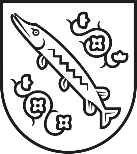 Zakład Gospodarki Mieszkaniowejw Rybnikuul. Tadeusza Kościuszki 17 44-200 Rybnik, t +48 32 42 94 860 , f +48 32 42 94 889zgm@zgm.rybnik.plDZP.2120.0079.2019WYKONAWCYNr ofertyFirma (nazwa) lub nazwisko oraz adres WykonawcyLiczba punktów 
w kryterium ILiczba punktów 
w kryterium IILiczba punktów 
w kryterium IIIŁączna liczba punktów1P.P.U.H. BET-POL Rafał Furmanekul. Raciborska 251 a44-270 Rybnik603010100